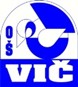                        PRIJAVNICA26. VIŠKI LIKOVNI SALONČEKMEDNARODNI LIKOVNI NATEČAJ IN RAZSTAVA                       PRIJAVNICA26. VIŠKI LIKOVNI SALONČEKMEDNARODNI LIKOVNI NATEČAJ IN RAZSTAVA                       PRIJAVNICA26. VIŠKI LIKOVNI SALONČEKMEDNARODNI LIKOVNI NATEČAJ IN RAZSTAVA                       PRIJAVNICA26. VIŠKI LIKOVNI SALONČEKMEDNARODNI LIKOVNI NATEČAJ IN RAZSTAVAIME: STAROST :   PRIIMEK: MŽ IME MENTORJA: TEHNIKA:   NASLOV DELA: IME IN NASLOV ŠOLE : E- NASLOV ŠOLE  E- NASLOV  MENTORJA TELEFON ŠOLE, TELEFON MENTORJA                        PRIJAVNICA26. VIŠKI LIKOVNI SALONČEKMEDNARODNI LIKOVNI NATEČAJ IN RAZSTAVA                       PRIJAVNICA26. VIŠKI LIKOVNI SALONČEKMEDNARODNI LIKOVNI NATEČAJ IN RAZSTAVA                       PRIJAVNICA26. VIŠKI LIKOVNI SALONČEKMEDNARODNI LIKOVNI NATEČAJ IN RAZSTAVA                       PRIJAVNICA26. VIŠKI LIKOVNI SALONČEKMEDNARODNI LIKOVNI NATEČAJ IN RAZSTAVAIME: STAROST :   PRIIMEK: MŽ IME MENTORJA: TEHNIKA:   NASLOV DELA: IME IN NASLOV ŠOLE : E- NASLOV ŠOLE  E- NASLOV  MENTORJA   TELEFON ŠOLE,   TELEFON MENTORJA 